Аҳмад Фарғоний номидаги вилоят ахборот-кутубхона маркази Илмий-услубият бўлими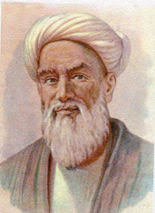 “Шеърлари серзавқ шоир” – Завқий таваллудининг 166 йиллигига(услубий тавсиянома)Фарғона – 2019 Маълумки,  XIX асрнинг иккинчи ярми ва ХХ асрнинг бошларида Қўқон адабий муҳити намояндаларининг ижоди халқимиз бадиий тафаккури ривожида муҳим бочқич бўлган. Ушбу даврларда яшаб ижод этган йирик ижодкорлардан бири Убайдулла Солиҳ ўғли Завқийдир. Ижтимоий мавзуларда, даврнинг долзарб муаммоларига диққатини қаратган, мустамлака воқелигига ва ижтимоий ҳаётдаги салбий ҳодисаларга танқидий баҳо берган, меҳнаткаш халқ ҳаётидан, шаҳар ва қишлоқнинг эзилган табақаси турмушидаги лавҳаларни бадиий таҳлил қилиб асарлар яратган шоир Завқийдир. Шунингдек, замонасида хон-бекларни маориф, илму фан ривожига етарли аҳамият бермаганликларига ўз асарларида алоҳида урғу берган адиблардан биридир. Чунончи, «илму ҳунарга жазм этмаган, умрини шоҳона ишрату базмларда ўтказган ўтмиши хону беклари»га нафрат ўқиган шоирдир. У яратган ишқий ғазал ва мухаммасларида ҳаёт шавқи ва гўзалликларидан баҳрамандликка ундайди, севги-садоқатни улуғлайди, инсоний ҳис-туйғуларни, нозик кечинмаларни ниҳоятда таъсирчан тарзда равшан ифодалагани билан алоҳида ажралиб туради. Завқийнинг адабиётимиз тарихидаги ўрни ҳақида гап кетганда алоҳида лирик шеърлар, ҳажвиялар, «саёҳатнома»лар, достонлар яратган истеъдодли шоир сифатида бой ва мазмунли асарлар яратганини таъкидлаш зарур. 2019 йилда шоирнинг таваллудига 166 йил тўлади.Ахборот-кутубхона муассасаларининг вазифаси Завқийнинг адабий меросини тарғиб қилишдан иборат. Бу борада кутубхоналарнинг вазифаси китобхонлар эътиборини Завқий ҳаёти ва ижодий  фаолиятига жалб этиш ва унинг ижодини кенг тарғиб қилишда тарғиботнинг китобхонлар конференцияси, адабий кеча, учрашув, савол-жавоб кечаси, давра суҳбати,  билимдонлар беллашуви, китоб кўргазмалари, мавзули ва мунозара кечалари сингари турли шакл ва усулларидан фойдаланишлари мумкин.	Ушбу услубий тавсиянома кутубхоналарда шоирнинг 166 йиллигига бағишланган тадбирларни ўтказишга кутубхоначиларга ёрдам беради, деган умиддамиз.Завқийнинг ҳаёти ва ижод йўлиЎзбек халқпарварлик адабиётининг йирик намояндаларидан бири, маърифатпарвар шоир Убайдулла уста Солиҳ ўғли Завқий 1853 йилда Қўқон шаҳрининг Шайхон маҳалласида (ҳозирги Завқий маҳалласида) майда ҳунарманд оиласида дунёга келди. Убайдулланинг 1853-1876 йиллар орасидаги болалик ва йигитлик даврлари феодал хон ва бекларнинг тож-тахт, амал-мансаб талашувлари давом этиб келган Қўқон шаҳрида ўтади. Унинг ота-онаси саводсиз бўлсалар ҳам болаларини ўқитиб, саводли қилиш орзусида эдилар. Шунинг учун ҳам Убайдуллани 6-7 ёшларидаёқ маҳалладаги эски усул бошланғич мактабга ўқишга берадилар. 1870-71 йилларда Убайдулла тоғаси Муҳаммад Сиддиқ ёрдамида Қўқондаги «Мадрасаи олий» ва «Мадрасаи Чалпак» деб аталмиш мадрасаларда илм олади. Унинг тоғаси Муҳаммад Сиддиқ адабиётга қизиқувчи кишилардан бўлиб, ўзи ҳам ғазаллар ёзиб турган. У ўз жияни Убайдулланинг адабиётга қизиқишига катта эътибор беради, унга Алишер Навоийнинг «Чор девон» ва «Хамса» асарларини сотиб олиб беради. Убайдулла мадрасада ўқиб юрган йиллари, шоир Муқимий, Қўқоннинг Сулаймон қишлоғидан келган шоир Насриддин (тахаллуси Нусрат), Пахтакаш маҳаллалик Муҳаммадқул Мирза Муҳаммадрасул ўғли Муҳаййир (1842-1918) каби шоирлар билан танишади. Унинг ўзи ҳам шу йиллардан бошлаб Завқий тахаллуси билан шеърлар ёза бошлайди. Завқий юқоридаги шоилар билан бирга дарс тайёрлайди, бўш вақтларида ҳаммалари биргаликда ўзбек, тожик мумтоз адабиётининг йирик намояндалари Лутфий, Навоий, Жомий, Бедил ва бошқаларнинг асарларини мутолаа қилишади. Завқий мадрасада ўқиб юрган йиллари (1870-1874) унинг онаси вафот этади. Онаси вафотидан кейин Завқий рўзғорга қарашиши, укаларини тарбиялаш мақсадида ҳовлиси яқинидаги «Мадрасаи Чалпак»ка кўчиб келади. У бу мадрасада ўқиб юрган вақтида шоир Фурқат билан дўстлашади. Отаси Уста Солиҳ, шол касалига учрагандан кейин бутунлай ётиб қолади. Оила олдингидан ҳам оғирроқ моддий қийинчиликларга учраганлигидан, Завқий мадрасадаги ўқишини бутунлай ташлашга, оилага қараш, рўзғор тебратиш учун косибчилик билан шуғулланишга мажбур бўлади. Шоир Завқий ижодининг дастлабки даврига оид шеърлари жумласига унинг 
1875-76 йиллар орасида Фарғонада бўлиб ўтган ижтимоий тарихий ҳодисалар билан боғланган «Чекиб хасрат демиш хон шаҳри Хўқандимдин айрилдим» мисраси билан бошланадиган 7 банд 35 мисралик бир мухаммаси, «Қарз», «Пашшалар» радифли ўзбекча ғазалларини киритиш мумкин. Завқий сиёсий лирикалар, ўткир сатиралар билан бир қаторда давом этиб келаётган адабий анъаналарга мувофиқ, ишқ-муҳаббат, гўзаллик мавзуларида ҳам шеърлар ёзган. Шоир ўзининг ишқий шеърларини ижод этишда Муқимий, Фурқатлар каби Алишер Навоий ижодига эргашади, у илоҳий ишқ-муҳаббатни эмас, чин инсоний севгини куйлайди. Шоир ошиқ ва маъшуқаларнинг бир-бирига меҳру вафоли, садоқатли бўлишини талаб қилади, ҳижрон, вафосизлик дард-алам-ларидан шикоят қилади. Унинг «Оромижон», «Кимга дей», «Эй насими» мухаммаслари ва бошқа ғазаллари ана шундай шеърларидандир. Завқий пок севгини инсоний фазилат деб билади, унингча севги аҳлининг қалби тоза, виждонли, бирбирларига хиёнат қилмайдиган, бошқаларга намуна бўладиган, ахлоқли кишилар бўлиши керак. Шоир бу фикрни чиройли бадиий образлар орқали ифодалайди: Қани менга вафоу аҳд қилғонинг гули ғунча, Қани булбул сифат олдингда турғоним очилгунча, Қани бизларга ҳам суҳбат рақиблардек тонг отгунча, Сени дарду фироқинг айтиб-айтиб йиғлай ўлгунча, Юзингни бир кўрай десам, қўлингни пардалар қилдинг. Завқий 1880-1885 йилларда кўзга кўринган ёш шоир бўлиб танилди. Унинг яқин дўстлари, адабий суҳбатдошлари Муқимий, Фурқат, Насриддин, Нисбат, Муҳаййирлар эди. Унинг шу йилларда ёзган ғазалларида учрайдиган қуйидаги мисралар Завқийнинг ким билан дўст-ошно бўлганлигини яхши исботлайди: Сочса Муқимий гуҳар, сўз бирла Фурқат акбар, Суҳбатда барча дилбар Завқ этди меҳмонлар. Муқимий, Завқий атрофига фақат шоирларгина тўпланиб қолмай, Маматбува, Мўмин қишлоқи, Эрка Қори, Дадажон ҳожи, Фарзинбек, Мулла Қодирқул, Мулла Аҳмад, Мамажон Макай каби ўз даврининг уста аскиячи халқ қизиқчилари, созандалари, ҳофизлари ҳам йиғилар эдилар. Булар гоҳ Муқимий ҳужрасида, гоҳ Завқийнинг дўконхонасида, уйида, баъзан бошқа ўртоқларникида тўпланишиб, суҳбат қилишар, бир-бирларига жавобан турли мавзуларда шеърлар айтишар, мутолаа қилишар эдилар. Қўқон шаҳридаги бозорлар пудратчиси Мўминжон бой Завқийни мирзалик хизматига қабул килмоқчи бўлади. Тоғасининг илтимоси ва ўзининг тортаётган қийинчилиги туфайли шоир рози бўлиб, бойнинг қўлида 3-4 йил (1885-1890) ишлайди. Аммо у косибчилик ҳунарини ҳам, аввалги ёр-дўстларини ҳам ташламайди. Мўминжон бой савдо билан Туркистоннинг кўп шаҳарларига борар эди. Завқий ҳам хўжайини билан бирга Хўжанд, Тошкент, Бухоро, Андижон каби шаҳарларда бўлади, савдогарларнинг кўпи билан танишади. 1898-99 йиллар ичида Завқийнинг бошига оғир мусибатлар тушади: бир йил ичида отаси, иккала укаси кетма-кет вафот этадилар, хотинининг икки кўзи ожиз бўлиб, охири у ҳам вафот этади, уч қиз, бир ўғил шоир қўлида қолади. Завқий 1900 йилда Ҳожихон номли бир уйғур хотинга уйланади. 1900 йилда Завқий ҳаж сафарига отланган тоғаси Муҳаммад Сиддиққа ҳамроҳ бўлиб қатор мамлакатларни босиб, Макка ва Мадинани зиёрат қилади. Унинг таассуроти «Ҳужжожи Макка аҳлига чуну чаро деманг» мисраси билан бошланувчи шеърида ўз бадиий ифодасини топган. Завқийнинг «Обид мингбоши ҳақида ҳажв» (1906),«Шоҳ Иноят қўрбоши» (1908) каби сатиралари, «Каждор мараз эй замона» (1905), «Кам суханлик» (1912- 13 йиллар), «Қаҳатлик» (1916), «Ажаб эрмас» (1916) каби сиёсий лирикаларида аввалгиларга қараганда озодлик, келажакка умид билан қараш ғоялари кучлидир. Жумладан «Ажаб эрмас» радифли мухаммас, фақат Завқий ижодида эмас, балки ХХ аср бошларидаги бутун ўзбек ижтимоий-сиёсий шеъриятида катта ҳодиса бўлди. Бунда шоир мустамлака асорати остида эзилаётган она юртнинг кулфатли кунлари унут бўлиши ҳақида сўз очади, оғир иқтисодий ҳаёт кечираётган халқнинг бахтли тақдири ҳақида, бўлажак катта ижтимоий ўзгаришлар хусусида башорат қилади. Ўтиб бир қарн ақроним жаҳон обод кўргайсиз! Жаҳон аҳлини золим зулмидан озод кўргайсиз! Гирифтори алам эрмас-ҳаммани шод кўргайсиз! Завқий 1917 йил март ойининг охирида «Кўз очайлик» ридифли саккиз банддан иборат бир мухаммас ёзади. «Кўз очайлик» мухаммасида ҳам дини ислом, шариатнинг юртимизда янада равнақ топишига умид билдирилган бандлар мавжуд. Алҳамдулиллоҳ бўлди равнақ физо шариат, Қилди замона сайқал, топди жило шариат, Ҳар гўша гар эшитсун, қилди нидо шариат, Йўл бошлади, тутиб қўл бу раҳнамо шариат, Кўп йил азоб чекинг, жаннатга кўз очайлик Завқий ўзбек халқчил адабиётининг таниқли намояндаларидан биридир. Завқий ижоди бўйича бир неча олимлар илмий иш олиб борганлар ва бормоқдалар. Завқийнинг асл девони топилган эмас. Шуни ҳам алоҳида айтиш керакки, Ҳиндистонлик Завқий, XVI асрда яшаган самарқандлик Завқий, XIX аср ўрталарида Бадахшонда ижод этган Абдуқаҳҳор бинни Муҳаммад Завқий ва Ғулом шох Завқийлар билан биз мулоҳаза юритаётган Завқийни чалкаштирмаслик керак. Ўз замонасидаги жабр-зулмга қарши ўт очган, умрининг охиригача меҳнаткаш халққа содиқ қолган Завқий қийин мураккаб ҳаёт ва ижодий йўлини босиб ўтди. Шунингдек Завқий жуда мураккаб ва тарихий воқеаларга бой бир даврда яшаб ижод этган тенглик ва адолат куйчиси сифатидаги маърифатпарвар бўлиб қолди. Завқий 1921 йил май ойида олтмиш саккиз ёшида вафот этади. Бутун умри давомида озод ҳаёт учун курашган Завқийнинг ижодий мероси ва амалий фаолияти юксак қадрланди, унинг ўз халқига қилган хизматлари тақдирланди. Завқий туғилиб ўсган «Шайхон» маҳалласи - «Завқий маҳалласи», шоир яшаган Каримбобо қишлоғи «Завқийобод» деб аталди. Жамоа хўжалиги, мактаб, кўчалар шоир номига қўйилди. Унинг ҳозиргача маълум бўлган асарлари жуда оз бўлишига қарамай, ўзбек адабиёти дарсликлари, мажмуаларига киритилиб, унинг ҳаёти ва ижоди ўзбек мактабларида, олий ўқув юртларида ўрганилмоқда. Халқимиз шоирнинг ажойиб шеърларини ҳозирги кунимизгача ҳам ўз хотирасида сақлаб қўшиқ-ашула қилиб куйлаб келмоқда. Убайдулла Солиҳ ўғли Завқий ҳақидаЗавқийнинг бизгача сақланиб келган асарлари унчалик кўп бўлмаса ҳам, уларнинг мазмуни ниҳоятда муҳим ва характерлидир. Ғ.Каримов Адиб қалби замоннинг кўзгуси, дейилган гап нақадар ҳақ. Завқий шеърлари, унинг ҳар бир сўзи ўз даврининг бениҳоя ҳаққоний реалистик кўзгусидир. У ўзининг меҳнаткаш эл дардига кўзгу бўлолгани билан ҳам айрича ўринда туради. И.Усмоний Ўзбек халқининг бой, образли тили, адабиёти, урф-одати, дидини яхши билган шоир Завқий ўз шеърларининг бадиийлиги, мазмуни устида ниҳоятда қунт билан ишлади, халқ тили бойлигидан, мақоллари, афоризм, атамалари, қочиримларидан баракали фойдаланди, ўз шеърларининг юмористик кучини, таъсирчанлигини оширди. Ҳ.Раззоқов Завқий XIX асрнинг 70-90 йилларидаёқ халқчил шоир сифатида узил-кесил шаклланиб, давр адабий ҳаётида кўринарли ўрин эгаллади, шеърият мухлислари орасида шуҳрат топди. А.Абдуғафуров У ўзбек классик адабиёти ва демократик адабиётининг энг яхши ва илғор традицияларини давом эттиргани ҳолда замона руҳи билан суғорилган оригинал сатирик, юмористик ва лирик асарлар муаллифи сифатида танилди. М.МирзааҳмедоваШеърхонлик беллашувини ташкил қилишга тавсияларТанловнинг мақсади китобхонларни маърифатпарвар шоирнинг севги-садоқат, маърифатпарварлик, халқпарвар, тенглик ва адолат мавзуларида ёзилган шеърларини юқори ўқилиши орқали қизиқишларини иширишдан иборат. Беллашув ўтказишдан олдин фаол китобхонлардан 5 та кишидан иборат гуруҳ тузилади. Уларга асосан ишчилар, талабалар, коллеж, лицей, мактаб ўқувчилари, кутубхоначилар киритилиши мумкин. Беллашув ташкилотчилари қатнашувчиларга бериладиган шартларни тузиб чиқадилар, сўнгра ҳар бир қатнашувчига рақам берилади. Беллашув қатнашувчилари айтмоқчи бўлган шеърнинг мавзусини, агар имкон бўлса қачон ёзилганлигини билиши шарт. Беллашув ташкил қилинадиган жойда китоб кўзгазмасини ташки этиш лозим. Қуйида беллашувда айтиладиган шеърлардан намуна келтирамиз. 1-рақамдаги қатнашувчи: «Юзингни кўрсатиб» мухаммаси. Юзингни кўрсатиб аввал, ўзингга бандалар қилдинг, Яна кўнглум олиб юз ноз бирла хандалар қилдинг. Жамолинг партавин сочиб, ажойиб жилвалар қилдинг, Масиҳдек бир боқишда мурда жисмим зиндалар қилдинг, «Сенга мен то қиймат ошно» деб ваъдалар қилдинг. * * *Қани менга вафойи аҳд қилгонинг, гули ғунча? Қани булбул сифат олдингда тургоним очилгунча? Қани бизларга ҳамсуҳбат рақиблардек тонг отгунча? Сани дарду фироқинг айтиб-айтиб йиғлай ўлгунча, На деб, э меҳри йўқ, мен хаста қулга ғамзалар қилдинг. * * * Деб эрдинг: кеча-кундуз мен сени ёринг бўлурман деб, Тикондек суҳбатингда бир гули норинг бўлурман деб, Жафони сенга оз айлаб вафодоринг бўлурман деб, Умидим кўп эди ёлғиз харидоринг бўлурман деб, Ажаб ким халқ ичида бул ҳавас деб шиквалар қилдинг. 2-рақамдаги қатнашувчи: «Айлаб келинг» ғазали. Кулбам аро, эй маҳлиқо, бир йўл хиром айлаб келинг, Янги келинчаклар каби бизга салом айлаб келинг. * * * Шўхлик қилиб, ўйнаб-кулиб, гул шоҳига сайрабқўниб, Ҳам тўти-ю булбул бўлиб, ширин калом айлаб келинг. * * * Султонлиғинг изҳор этиб, оҳу кўзинг хуммор этиб, Ағъёрни ҳам бемор этиб, бизни ғулом айлаб келинг. * * * Ишқ аҳлини шайдо қилиб, душманни кўп расво қилиб, Кўзларни ҳам шаҳло қилиб, аср ила шом айлаб келинг. 3-рақамдаги қатнашувчи: «Кўз очайлик» шеъри. Фурсат ғанимат, аҳбоб, миллатга кўз очайлик, Саъи ила жону дилда ҳимматга кўз очайлик, Номус, диёнат истаб ғайратга кўз очайлик, Фанни (нг) ривожи бирла санъатга кўз очайлик, Умр ўтди зулмат ичра ғафлатга кўз очайлик. * * * Ул кунда бошга тушган савдони ҳеч унутманг, Кўрган қиймат ойин ғавғони ҳеч унутманг, Ҳар кимса онт ичарлик даъвони ҳеч унутманг, Бу вақт бирлан эмди уқбони ҳеч унутманг, Юрт-элга жону дилдан хизматга кўз очмайлик. * * * Истасанг ҳуқуқ илмин, якранг эмиш ҳукумат, Бўлса ривож ҳар бир касбу ҳунарга рухсат, Жонларға қўйса миннат, истар кишига раҳмат, Уйқудин уйғотинглар ҳожат талаб раият, Бемор аср ўтти сиҳҳатга кўз очайлик! * * * Уммидимиз гули ҳам бу навбаҳор очилди, Қон ёшлар оққанига юз лолазор очилди, Шод ўл, халойиқ, охир лайли наҳор очилди, Сармаст эдик ҳамиша эмди хумор очилди, Хушёр ўлиб муваққат суҳбатга кўз очайлик! 4-рақамдаги қатнашувчи: «Нетай» ғазали. Ёр келур замона йўқ, келмаса-келмасун нетай, Сарф этарға ҳазона йўқ, келмаса-келмасун нетай. * * * Маскани кўз ичра десам, мардум аро калон экан, Таклиф этарға хона йўқ, келмаса-келмасун нетай. * * * Эски бузуқ харобада чуғздек айладим ватан, Бир тузук ошъёна йўқ, келмаса-келмасун нетай. * * * Маън этарга келмагин, кўп эмиш истихоралар, Мундин ўтар баҳона йўқ, келмаса-келмасун нетай. * * * Таъни занонлар ўқлари кўксимизи ҳадаф қилур, Келмагидин нишона йўқ, келмаса-келмасун нетай * * * Журъаи жоми васлидин бермаса-бермасун менга, Базми майи муғона йўқ, келмаса-келмасун нетай. 5-рақамдаги қатнашувчи: «Ажаб эрмас» шеъри. Бу кунлар бошимизда бир саҳоб ўлса ажаб эрмас, Мунаввар зимнида бир офтоб ўлса ажаб эрмас, Бу давлат сув юзинда бир ҳубоб ўлса ажаб эрмас, Кўринса сурату асли ниқоб ўлса ажаб эрмас, Очилса пардалар юзидин ҳижоб ўлса ажаб эрмас. * * * Насим жонфизо бемор танга, эй сабо еткур, Хазон пажмурда бўлганларга сан обу ҳаво еткур, Қўй энди биз билан бегонани бир ошно еткур, Гадомиз бошлар, узра соялар солсун Ҳумо еткур, Муқаррардур замона инқилоб ўлса ажаб эрмас. * * * Шиори шаръ бирлан зийнат афзо ўлса Фарғона, Тонг эрмасдурки шаҳри жаннат асло ўлса Фарғона, Ҳавоси руҳпарвар ҳам диларо ўлса Фарғона Жаҳон аҳлига гўё дафъи савдо ўлса Фарғона, Бўлиб тупроғи анбар, сув гулоб ўлса ажаб эрмас. * * * Ўтиб бир қарн, ақроним, жаҳон обод кўргайсиз, Жаҳон аҳлини золим ҳаддидин озод кўргайсиз, Гирифтори алам эрмас, ҳамани шод кўргайсиз, Бурунги ўтгану кетган кўнгулда ёд кўргайсиз, Қариган чоғида Завқий бир шабоб ўлса ажаб эрмас. Беллашув 3 босқичдан иборат бўлиб, ҳар бир босқичда баҳоланиб борилади. Беллашув якунини махсус ҳакамлар маълум балл қўйиш билан якунлайдилар. Бунда шеърларнинг маъно ва мазмуни, айтувчининг ижрочилик маҳорати ҳам эътиборга олинади. Ҳакамлар ҳайъатига адабиёт ўқитувчилари, ёзувчи ва шоирлар, журналистлар, адабиётшунослар таклиф этилади. Ғолибларни совғалар билан тақдирлаш тавсия этилади. Совға тариқасида китоблар, гуллар ва эсдаликлар топшириш мумкин.Завқий таваллудининг 165 йиллигига “Шеърлари серзавқ шоир” - мавзусида китоб кўргазмасини ташкил этиш бўйича тавсияларТаклиф этилаётган китоб кўргазмаси кутубхона, ахборот-кутубхона ва ахборот-ресурс марказларида ўтказиладиган тадбирларни тўлдиради.Кўргазма қуйидаги бўлимларни ўз ичига олади:           1. Завқий ижодига бир назарБу бўлимга Завқий ижодига оид адабиётлар тақдим этилади.2. Убайдулла Солиҳ ўғли Завқий ҳақидаБу бўлимга адиблар томонидан Завқий ҳақида билдирилган фикрлар юзасидан маълумотлар тақдим этилади.Фойдаланилган адабиётлар:1. Завқий. Ажаб замона: шеърлар/Тўпловчилар: А.Мадаминов, А.Турдалиев. – «Шарқ»,  2003.2. Завқий ижоди: Мақолалар, хотиралар, шеърлар/ М. Иброхимова. – Жахоннашриёт, 2008. 		3. Каримова Ш. Завқий шеърларининг бадиятига доир/ Ш. Каримова //Ўзбек тили ва адабиёти. - 2008. - № 2. -  б. 54		4. Абдусаломова Ф. Завқийни биласизми?/ Ф. Абдусаломова //Фарғона зиёси. - 2013. - № 3. -  б. 15		5. Абдуғафуров А. Убайдулло Завқий/ А. Абдуғафуров //Тил ва адабиёт таълими. - 2003. - № 2. -  б. 54-60		6.  // Интернет маълумотлари. Тузувчи: Д. Муминова